REPUBLIKA HRVATSKA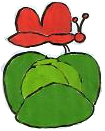 KOPRIVNIČKO-KRIŽEVAČKA ŽUPANIJAOSNOVNA ŠKOLA KOPRIVNIČKI BREGIAdresa: Trg svetog Roka 2, Koprivnički BregiRavnateljica: Karolina Vidović tel 048/220 596  Tajništvo tel/fax 048/830-008  Računovodstvo tel 048/220-595 Pedagog tel 048/830 086E-mail 1: os-koprivnicki-bregi.@kc.t-com.hr  E-mail 2: ured@os-koprivnicki-bregi.skole.hr    Web: www.os-koprivnicki-bregi.skole.hrKLASA:602-02/16-01/4URBROJ:2137-76-16-01/188Koprivnički Bregi, 28.4.2016.Na temelju članka 107. stavka 10. podstavka 1. Zakona o odgoju i obrazovanju u osnovnoj i srednjoj školi (N.N.87/08,86/09,92/10,105/10,90/11.,16/12.,86/12.,94/13. i 152/14.), članka 35. Statuta OŠ Koprivnički Bregi, na prijedlog ravnateljice Školski odbor Osnovne škole Koprivnički Bregi na svojoj sjednici održanoj dana 28.4.2016. godine donosiO D L U K Uo zasnivanju radnog odnosaI.Daje se prethodna suglasnost ravnateljici Osnovne škole Koprivnički Bregi na zasnivanje radnog odnosa sa sljedećim osobama:ALEKSANDAR OBRANOVIĆ iz Glogovca, Stjepana Radića 58 za radno mjesto domara, na određeno, puno radno vrijeme do zasnivanja radnog odnosa na temelju natječaja ili drugi propisan način, a najdulje do 45 danaVALENTINA JAKUBIN iz Novigrada Podravskog, Koprivnička 140 za radno mjesto učiteljice hrvatskoga jezika, na određeno, nepuno radno vrijeme do zasnivanja radnog odnosa na temelju natječaja ili drugi propisan način, ali ne dulje od 60 danaII.Ova Odluka stupa na snagu danom donošenja.                                                                             PREDSJEDNICA ŠKOLSKOG ODBORA:                                                                                  Vlatka Kunić		